ΕΛΛΗΝΙΚΗ ΔΗΜΟΚΡΑΤΙΑ                                                                Σπάρτη     29 /11/2017ΝΟΜΟΣ ΛΑΚΩΝΙΑΣ                                                                          Αριθ. Πρωτ:  32944ΔΗΜΟΣ ΣΠΑΡΤΗΣΔ/ΝΣΗ ΟΙΚ. ΥΠΗΡΕΣΙΩΝΤΜΗΜΑ ΠΡΟΜΗΘΕΙΩΝ ΚΑΙ ΕΡΓΑΣΙΩΝ                                                  ΠΕΡΙΛΗΨΗ  ΔΙΑΚΗΡΥΞΗΣ                       ΚΩΔΙΚΟΣ   NUTS :  254                        CPV:   22315000-1,  92111220-0,  18937100-7,  22140000-3Ο  Δήμαρχος ΣπάρτηςΠροκηρύσσει  με Συνοπτικό Διαγωνισμό την  επιλογή αναδόχου, για τη διενέργεια της προμήθειας « Φωτογραφιών /Διαφημιστικών βίντεο/ Χάρτινων τσαντών/ Τουριστικού Εντύπου»,  με σφραγισμένες προσφορές και κριτήριο για την ανάθεση  της  σύμβασης η πλέον συμφέρουσα από οικονομική άποψη προσφορά, αποκλειστικά βάσει τιμής (χαμηλότερη τιμή), της αριθ. 1/2017 μελέτης της Δ/νσης Προγραμματισμού και Ανάπτυξης.Ο Συνοπτικός Διαγωνισμός θα διεξαγχθεί την 14η Δεκεμβρίου 2017 , ημέρα  Πέμπτη  στο Δημοτικό Κατάστημα Δήμου Σπάρτης (αίθουσα συνεδριάσεων Δημοτικού Συμβουλίου) -Κεντρική Πλατεία Σπάρτης, ενώπιον της επιτροπής διαγωνισμού.Ώρα λήξης  της υποβολής  προσφορών  ορίζεται η 11:30 π.μ.Στο διαγωνισμό μπορούν να λάβουν μέρος φυσικά ή νομικά πρόσωπα, ή ενώσεις αυτών που δραστηριοποιούνται στο χώρο και που είναι εγκατεστημένοι σε:Α) Κράτος-Μέλος της ΕυρώπηςΒ) Κράτος-Μέλος του Ευρωπαϊκού Οικονομικού Χώρου (ΕΟΧ)Γ) Ενώσεις οικονομικών φορέων  υπό τους όρους των παρ. 2,3 και 4 του άρθρου 19 του Ν. 4412/2016.Tα έγγραφα  της σύμβασης θα βρίσκονται αναρτημένα στις ηλεκτρονικές διευθύνσεις:1. Στο ΚΗΜΔΗΣ www.promitheus.gov.gr2. Στην ιστοσελίδα του Δήμου Σπάρτης: www. sparti.gov.gr   σε επεξεργάσιμη μορφή, όπου παρέχεται ελέυθερη, πλήρης, άμεση και δωρεάν ηλεκτρονική πρόσβαση.                                                                     Ο Δήμαρχος                                                             Βαλιώτης Ευάγγελος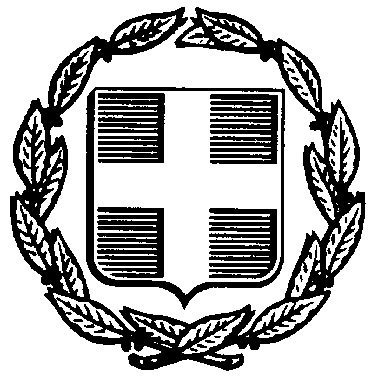 